KLASA: 400-08/19-01/16URBROJ: 2113/03-01-19-12Stubičke Toplice, 27.11.2019.Na temelju članka 31. st. 3. Zakona o postupanju s nezakonito izgrađenim zgradama (Nar. nov. br. 86/12, 143/13, 65/17 i 14/19 ) i članka 25. st. 1. t. 3. Statuta Općine Stubičke Toplice (Službeni glasnik Krapinsko-zagorske županije br. 16/09, 9/13 i 18/15.),  Općinsko vijeće Općine Stubičke Toplice na svojoj 24. sjednici održanoj dana 27. studenog 2019. godine donijelo jeODLUKU O  PROGRAMU UTROŠKA SREDSTAVA NAKNADE ZA ZADRŽAVANJE NEZAKONITO IZGRAĐENIH ZGRADA U PROSTORU ZA 2020. GODINUČlanak 1.	Ovom Odlukom utvrđuje se namjena korištenja naknade za zadržavanje nezakonito izgrađene zgrade u prostoru, a koja je prihod Proračuna Općine za 2020. godinu.Članak 2.	Sredstva naknade za zadržavanje nezakonito izgrađene zgrade u prostoru, u planiranom iznosu od 10.000,00 kn (ostali prihodi od nefinancijske imovine – naknada za zadržavanje nezakonito izgrađene zgrade u prostoru, konto 642991), koristit će se za poboljšanje infrastrukturne opremljenosti na području općine sukladno programu gradnje objekata i uređaja komunalne infrastrukture.Predsjednik Općinskog vijećaOpćine Stubičke TopliceTomislav Mlinarić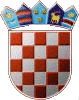 REPUBLIKA HRVATSKAKRAPINSKO-ZAGORSKA ŽUPANIJAOPĆINA STUBIČKE TOPLICEOPĆINSKO VIJEĆE